Liebe Eltern!Wir sind an einer guten Behandlung ihres Kindes interessiert, deshalb bitten wir Sie, diesen speziellen Kinder-Anamnesebogen sorgfältig auszufüllen. Ihre Angaben, die selbstverständlich der ärztlichen Schweigepflicht unterliegen, helfen uns, Ihr Kind medizinisch verantwortlich zu betreuen. Vielen Dank für Ihre Mithilfe!Ihr PraxisteamPatientenfragebogen KleinkinderAllgemeine GesundheitsangabenIst Ihr Kind zur Zeit in ärztlicher Behandlung? Wenn ja, wegen:..................................................................................................................................Wer ist der behandelnde Kinderarzt?..................................................................................................................................Bestehen oder bestanden schwerwiegende Erkrankungen bei Ihrem Kind?..................................................................................................................................Sonstige Infektionen/Erkrankungen/Behinderungen:..................................................................................................................................Fragen aus zahnärztlichen GründenKnirscht oder presst Ihr Kind mit den Zähnen?  Ja	 Nein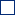 Lutschte Ihr Kind an:  Daumen	 	 Finger	 Schnuller 			 Nein Sonstiges: ....................................................Wenn ja, bis zu welchem Alter? ..................................................................................................................................Besteht Mundatmung (auch Schlafen mit offenem Mund)? Ja 	 NeinBestehen häufige Erkältungskrankheiten (Schnupfen, Angina, Bronchitis usw.)?  Ja 	 NeinBeißt Ihr Kind gewohnheitsmäßig auf:  Zunge	 Lippe		 Fingernagel					 NeinSonstiges: .................................................................................................................................. 		Bestehen oder bestanden Sprachstörungen (z.B. Lispeln)? Ja	  NeinWenn ja, welche?..................................................................................................................................Wurde/wird bereits eine logopädische Behandlung durchgeführt?  Ja	  NeinGab es Unfälle mit Beteiligung der Zähne oder des Kiefers?  Ja	 NeinWenn ja, welcher Art und wann?..................................................................................................................................Gingen bei einem Unfall Milchzähne verloren?  Ja 	 NeinNimmt Ihr Kind zusätzlich Fluorid zu sich?Tabletten		 Fluoridiertes Speisesalz 	 Zahnpasta			 NeinSonstiges									Fragen zur RöntgenuntersuchungWurden ihr Kind innerhalb der letzten 12 Monate im Kopf-/Kieferbereich geröntgt? Ja	 NeinWenn ja, Name der Praxis:..................................................................................................................................Hinweis:Unsere modernen Geräte gewährleisten eine möglichst geringe Strahlendosis.Wir möchten Sie bitten, vorhandene Röntgenaufnahmen des Kieferbereichs mitzubringen.Zum SchlussIst das der erste Zahnarztbesuch?	  Ja		 NeinWenn nein, wann war der letzte Besuch?..................................................................................................................................Hat Ihr Kind Angst vorm Zahnarzt? Ja	 NeinHat Ihr Kind Beschwerden? Wenn ja, welche?..................................................................................................................................Gibt es sonst noch etwas, das sie uns mitteilen möchten?..................................................................................................................................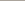 Vor-/Nachname des Kindes Geburtsdatum, Geschlecht:  m   wErziehungsberechtigter / ZahlungspflichtigerGeburtsdatum, Geschlecht:  m  wStraße, HausnummerPostleitzahl, OrtTelefon (privat / mobil)E-MailName der Krankenkasse / VersicherungName der Krankenkasse / Versicherung
Einverständniserklärung bei der Behandlung Minderjähriger
Hat der Patient das 18. Lebensjahr noch nicht vollendet, ist für eine Behandlung (außer akuter Schmerzbehandlung) die Einverständniserklärung des Erziehungsberechtigten / der Erziehungsberechtigten notwendig.
Einverständniserklärung bei der Behandlung Minderjähriger
Hat der Patient das 18. Lebensjahr noch nicht vollendet, ist für eine Behandlung (außer akuter Schmerzbehandlung) die Einverständniserklärung des Erziehungsberechtigten / der Erziehungsberechtigten notwendig.Ort, DatumUnterschrift gesetzlicher VertreterHerz-Kreislauf-Erkrankungen:Herz-Kreislauf-Erkrankungen:Herzerkrankung Ja  NeinHerzoperation Ja  NeinAllergien / Unverträglichkeiten:Allergien / Unverträglichkeiten:Lokalanästhetika Ja  NeinSchmerzmittel Ja  NeinAntibiotika Ja  Nein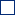 Andere z.B. Latex/Gummi,Nickel/Chrom, Kunststoff, Jod, Heuschnupfen o.Ä, Andere z.B. Latex/Gummi,Nickel/Chrom, Kunststoff, Jod, Heuschnupfen o.Ä, Weitere Erkrankungen:Weitere Erkrankungen:Blutgerinnungsstörungen Ja  NeinAsthma Ja  NeinLungenerkrankungen Ja  NeinSchilddrüsenerkrankungen Ja  NeinRheuma Ja  NeinEpilepsie Ja  NeinDiabetes Ja  NeinNierenfunktionsstörungen Ja  NeinLebererkrankung Ja  NeinMagen-Darm-Erkrankung Ja  NeinGenetische Erkrankung Ja  NeinGeistige Erkrankung Ja  NeinRegelmäßige Medikamente Ja  NeinWenn ja, welche?     Wenn ja, welche?     ....................................................................................................................................................................................................................................................................Ernährung und Essgewohnheiten:Was isst / trinkt Ihr Kind im Tagesverlauf?Was isst / trinkt Ihr Kind im Tagesverlauf? überwiegend süß  überwiegend deftig  gemischt überwiegend süß  überwiegend deftig  gemischt Wasser  Tee  Milch  Kakao Saft  Schorle Wasser  Tee  Milch  Kakao Saft  Schorle Lieblingsessen.................................................................................................................................. Lieblingsessen..................................................................................................................................Isst Ihr Kind gern Süßes?  Ja  NeinIsst Ihr Kind gern Süßes?  Ja  NeinWenn ja,  mehrmals/Tag  1x/Tag seltenWenn ja,  mehrmals/Tag  1x/Tag seltenMundhygiene:Mundhygiene:Wie werden die Zähne geputzt?  Vom KindWie werden die Zähne geputzt?  Vom Kind Mit Hilfe der Eltern  Von den Eltern Mit Hilfe der Eltern  Von den ElternWie oft werden die Zähne geputzt?______________ mal am TagWie oft werden die Zähne geputzt?______________ mal am TagWomit werden die Zähne geputzt? Handzahnbürste   Elektrische ZahnbürsteWomit werden die Zähne geputzt? Handzahnbürste   Elektrische ZahnbürsteNicht zutreffendes bitte durchstreichen!Nicht zutreffendes bitte durchstreichen!Ort, DatumUnterschrift gesetzlicher Vertreter / Zahlungspflichtiger